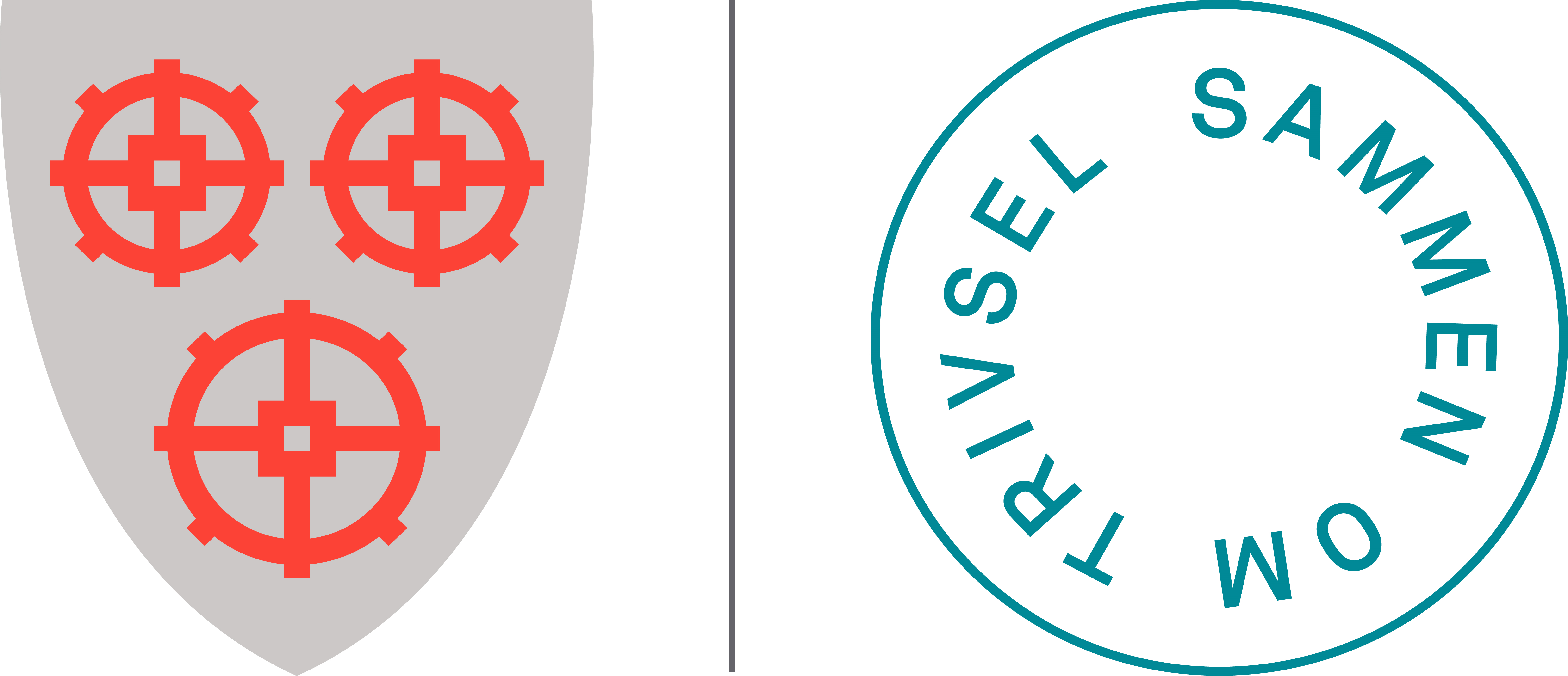 DU ER VIKTIGERE ENN DU TRORInvitasjon til foresatte og andre som er engasjert i ungdomUNGDOM & RUSVANER & PSYKISK HELSEOpplysning om ulike rusmidler, bevisstgjøring av holdninger, og hvordan møte ungdom i samtaler om rus.Hva kan bidra til å styrke ungdommens psykiske helse?Dato:				Tirsdag 14.02.17Klokken:			 19.00 – 21.00Sted:				Torghuset, JørpelandForedragsholdere:	Charlotte Larsen og Siv Mæland fra uteseksjonen i StavangerArrangementet er et samarbeid mellom Foreldrearbeidsutvalgene på ungdomskolene og Strand kommune.		